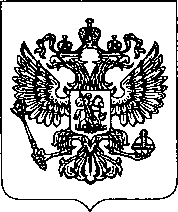 МИНИСТЕРСТВО ЭКОНОМИЧЕСКОГО РАЗВИТИЯ РОССИЙСКОЙ ФЕДЕРАЦИИ (МИНЭКОНОМРАЗВИТИЯ РОССИИ)Председателю Совета директоровЗАО «ЗАРУБЕЖ-ЭКСПО»Д.Р. Вартановуул. 1-я Тверская-Ямская, д. 1,3, Москва, ГСП-3, А-47, 125993Тел. (495) 694-03-53, Факс (499) 251-69-65E-mail: mineconom@economy.gov.ruhttp://www.economy.gov.ru19/04/2018 № Д10и - 423	На№ 	от 	_Уважаемый Давид Робертович!В связи с Вашим обращением сообщаем, что в торжественном открытии Первой международной промышленной выставки «Expo-Russia Uzbekistan 2018» (25 апреля 2018 г., Ташкентский Дворец творчества молодежи) примет участие Торговый представитель Российской   Федерации   в   Республике   Узбекистан А.И.    Мокроусов    с     приветствием     участникам     указанного     мероприятия от лица Минэкономразвития России.Приложение: на 1 л. в 1 экз.Директор Департамента экономического сотрудничества со странами СI-П"' и развития евразийской интеграцииР.М. Абрамян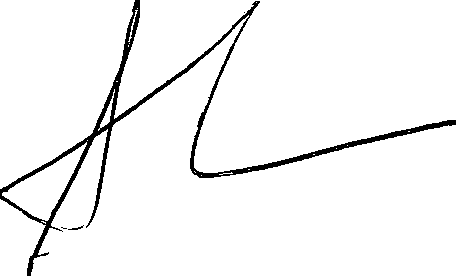 А.А Плешакова 495 870 74 18